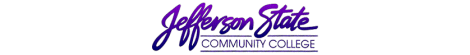 Assessment RecordService Unit:One Stop Career Center  Assessment period:2022-2023The purpose of the One Stop Career Center is to provide career development resources and services to both college students and community residents, to provide job posting and matching services to employers, to implement programs and activities associated with state and federal workforce development legislation, and to be a community entry-point for youth and adults needing occupational preparation and skills.Service Unit Outcomes & Assessment PlanService Unit Outcomes & Assessment PlanService Unit Outcomes & Assessment PlanService Unit Outcomes & Assessment PlanService Unit Outcomes & Assessment PlanIntended OutcomesMeans of AssessmentCriteria for SuccessSummary & Analysis of Assessment EvidenceUse of ResultsProviding career development services such as information, assessments, counseling, internships, job readiness seminars, job postings, and job searches.Reviewing and auditing the availability of online and print resources, calendar of events and associated activities.A minimum of 500 students and community residents per semester will utilize the services and complete a survey indicating their level of satisfaction with services.  A total of 5,189 services were provided in the One Stop Career Center with 816 individuals (164 were students) utilizing the Career Center in person.  Emails on career center services were sent out at the beginning of each semester to enrolled students. Career Center staff provided services in person and electronically. Career Center staff conducted two remote career fairs and one-off site fair (done in partnership with Counselor Pro Tem Crystal Smitherman). Career Center information was updated on the college’s career coach webpage, the Career Center’s webpage, the College’s social media, and the Student Hub to increase area visibility.Implementing programs and activities associated with State and Federal Workforce development legislation affecting transition into postsecondary education and jobs such as: Workforce Development Investment Act, Welfare to Work, Tech Prep, School to Work, and Youth Development.Availability of Calendar of events and associated activities and the number of individuals that receive information about events and take part in events and activities. A minimum of 200 students and community residents per semester will utilize the services and complete a survey indicating the value of the services.A total of 3,108 individuals utilized the Career Center.  The One Stop Career Center’s partnership with the Alabama Department of Labor yielded 137 WIOA referrals. Also, a total of 538 local employers were assisted. The Career Center Coordinator worked with employers both on and off Campus to implement the AWSP initiative in partnership with JSCC’s AE and Workforce Education. The Career Center continued to work with current students, graduates, community members, and candidates working on eligibility for enrollment in classes or programs at Jefferson State Community College. Submission Date:  August 21, 2023Submission Date:  August 21, 2023Submission Date:  August 21, 2023Submitted By: Tamara Payne, Ph. DSubmitted By: Tamara Payne, Ph. D